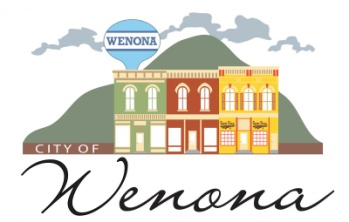 REGULAR MEETING AGENDAWenona City Hall226 South Chestnut Street, Wenona, IllinoisMonday September 19, 2022 7:00 P.M. Finance Committee meeting conducted at 6:30pmNote: At this meeting, the City Council may consider and take action upon the items set forth in this Agenda.ALL CELL PHONES MUST BE TURNED OFF AT THE BEGINNING OF THE MEETINGACTING MAYOR	Inga Neste CITY CLERK	Debbie LongbonsCITY TREASURER	Jaclyn DeRubeis 	ALDERMENMatt ZulzRuss SkaggsJesse MiddletonDan LeifkerRyne WhalenInga NesteCALL TO ORDERPLEDGE OF ALLEGIANCEROLL CALLAPPROVAL OF MINUTES (Motion to dispense with the reading of the minutes and approve the minutes as submitted)APPROVAL OF TREASURER’S REPORT (Motion to approve and place the Treasurer’s Report on file)APPROVAL OF MONTHLY BILLS (Motion to approve and pay bills as presented)APPROVAL OF TRAVEL REQUESTSCORRESPONDENCE/ANNOUNCEMENTSOLD BUSINESSUpdate on Rebuild Illinois Main Street and Downtown Capital Program (Sheila)(Dean)Discuss and take action on Resolution to enter into an agreement for administration and coordination services for a rebuild Illinois downtown and main streets capital program on behalf of the City of Wenona.  (Shug Grosenbach NCGIS)Review Eureka Saving bank proposal & options available for City commitment on City portion of capital grant.Update on 506 South Chestnut/lot 505 S. WalnutUpdate on 1 Westmount property Review updated ordinance regulating short-term rental unitsDiscuss and take action on Ord #  091922  Amending the Wenona City Code to Add Section 7-1-36 Concerning Water Utility Service Call ChargesUpdate on lift stationNEW BUSINESS Discuss and take action on Halloween Hours (past years 4-7)Discuss condition of uptown pavilion area. Sidewalk reimbursement program application Pat Reh.Review recommendations from Zoning Board of Appeals and possible referral of proposed amendments to Zoning Title to Zoning Board of Appeals for public hearingPUBLIC COMMENT (per Resolution 2016-02-15A, speakers are allotted 3 minutes)ENGINEERING FIRM REPORT•	Project Updates by Chamlin Engineering – Dean ChalkeySTANDING COMMITTEE REPORTS (committee chair in bold)(Only those committees with problems/concerns will be addressed)A.	Finance: Inga Neste, Russ Skaggs, Ryne WhalenB.	Streets & Alley: Russ Skaggs, Matt Zulz, Jesse Middleton Superintendent of Streets and Alleys (Jeff Peterson)C.	Purchasing: Dan Leifker, Matt Zulz, Inga NesteD.	Water & Sewer: Ryne Whalen, Jesse Middleton, Matt ZulzSuperintendent of Water & Sewer E.	Park & Recreation: Matt Zulz, Inga Neste, Ryne Whalen F.	Health and Public Safety: Jesse Middleton, Russ Skaggs, Dan LeifkerG.	Historical:  Russ Skaggs, Matt Zulz, Inga NesteH.           Office Manager (Sheila Healy)COMMENTS BY CITY COUNCIL MEMBERSEXECUTIVE SESSION Pursuant of Section 2(c) of the Open Meetings Act, the Council may go into executive session for appointment, employment, compensation, discipline, performance, or dismissal of employees. ACTION ON EXECUTIVE SESSION ITEMSHire water department employee.ADJOURNMENT